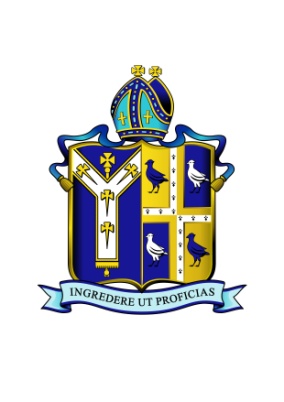 ST BEES SCHOOL CHILD PROTECTION AND SAFEGUARDING POLICYPolicy Author		Designated Safeguarding LeadEdition			September 2018Next Review		September 2019Reviewed & Accepted by Management Board:  October 2018KEY EXTERNAL CONTACT DETAILSKEY SCHOOL CONTACT DETAILSPOLICY STATEMENTThis policy applies to St Bees School ("the School").  This policy is reviewed and updated annually (as a minimum) and is available on the School website and on request from the Headmaster or the Director of Finance and Operations.This policy has regard to the following guidance and advice:Keeping Children Safe In Education (September 2016) ('KCSIE') Disqualification under the Childcare Act 2006 (June 2016)What to do if you're worried a child is being abused: advice for practitioners (March 2015)Working Together to Safeguard Children (March 2015) Information sharing: advice for practitioners providing safeguarding services (March 2015)Revised Prevent Duty Guidance for England and Wales (July 2015) The Prevent Duty: Departmental advice for schools and childminders (June 2015)The use of social media for on-line radicalisation (July 2015)
This policy also takes into account the procedures and practice of Cumbria County Council as part of the inter-agency safeguarding procedures set up by the Local Safeguarding Children Board.CONCERNS ABOUT A CHILDThe School has a duty to consider at all times the best interests of the pupil and take action to enable all pupils to achieve the best outcomes.  Safeguarding and promoting the welfare of children is everyone's responsibility.The School has arrangements for listening to children and providing early help. All pupils have a tutor with whom they have regular contact in the week and one of their key duties is to foster open and supportive communication which would encourage children to raise concerns or issues.The health centre staff are available to all pupils to provide pastoral support.All pupils belong to either a day or boarding house.  The Houseparent is the principle point of contact for discussion and listening to pupils.The Headmaster is available to all pupils to hear any concerns that they feel unable to raise elsewhere.Definitions of Safeguarding and Types and Signs of AbuseSafeguarding and promoting the welfare of children is defined as protecting children from maltreatment; preventing impairment of children's health or development; ensuring that children grow up in circumstances consistent with the provision of safe and effective care; and taking action to enable all children to have the best outcomes.Abuse is a form of maltreatment of a child. Somebody may abuse or neglect a child by inflicting harm or by failing to act to prevent harm. Children may be abused in a family or in an institutional or community setting by those known to them or, more rarely, by others (e.g. via the internet). They may be abused by an adult or adults or by another child or children. Abuse can be:physical abuseemotional abusesexual abuse; and/orneglect.
Staff are referred to Appendix 1 of this policy for further detail of the types of abuse and possible signs of abuse.PROCEDURES FOR DEALING WITH CONCERNS ABOUT A CHILDIf staff suspect or hear an allegation or complaint of abuse or neglect from a child or any third party, they must follow the relevant procedure below.All staff shouldlisten carefullyavoid asking leading questionsreassure the individual that the allegation/complaint will be taken seriouslynot guarantee absolute confidentiality (as this may ultimately not be in the best interests of the child) and explain that the information needs to be passed to the appropriate person who will ensure that the correct action is taken.}All concerns, discussions and decisions (together with reasons) made under these procedures should be recorded in writing as soon as possible and submitted to the Designated Safeguarding Lead within 24 hours. The record should include the date, time and place of the conversation and detail of what was said and done by whom and in whose presence and signed by the person making it.Where there is a safeguarding concern, the School will ensure the pupil's wishes and feelings are taken into account when determining what action to take and what services to provide. The School manages this by active consideration of the pupil’s wishes.  The key considerations will be recorded in the safeguarding log. The School operates its processes with the best interests of the pupil at their heart.Early HelpAll staff are expected to identify when a child may benefit from early help. Early help means providing support as soon as a problem emerges at any point in a child's life, from the foundation years through to the teenage years. In the first instance, staff who consider that a pupil may benefit from early help should discuss this with the School's DSL. The DSL will consider the appropriate action to take in accordance with the Safeguarding Children Board referral threshold document. The DSL will support staff in liaising with external agencies and professionals in an inter-agency assessment, as appropriate. If early help is appropriate, the matter will be kept under review and consideration given to a referral to children's social care if the pupil's situation does not appear to be improving.What staff should do if they have concerns about a childIf staff (including board members, agency staff and volunteers) have any concerns about a child (as opposed to a child being in immediate danger), they should, where possible, speak with the School's DSL to agree a course of action although staff can make a direct referral to children's social care.  If anyone other than the DSL makes a referral, they should inform the DSL as soon as possible that a referral has been made.  If a child's situation does not appear to be improving, the DSL (or the person that made the referral) should press children's social care for reconsideration.  Staff should challenge any inaction and follow this up with the DSL and children's social care as appropriate. All concerns, discussions and decisions made and the reasons for those decisions should be recorded in writing and submitted to the DSL.Records should not be retained on email servers and so written submissions are required.What staff should do if a child is in danger or at risk of harmIf staff (including board members, agency staff and volunteers) believe that a child is in immediate danger or at risk of harm, they should make an immediate referral to children's social care and/or the Police. Anyone can make a referral. Any such referral must be made immediately and in any event within 24 hours (one working day) of staff being aware of the risk.  Parental consent is not needed for referrals to statutory agencies such as the police and children's social care.  If anyone other than the DSL makes a referral, they should inform the DSL as soon as possible that a referral has been made.  Staff should challenge any inaction and follow this up with the DSL and children's social care as appropriate. All concerns, discussions and decisions made and the reasons for those decisions should be recorded in writing.The School's Local Safeguarding Children Board is Cumbria LSCB. A full copy of their local procedures can be found http://cumbrialscb.comWhat staff should do if a child is seen as at risk of radicalisationStaff should follow the School's normal referral processes when there are concerns about children who may be at risk of being drawn into terrorism, as set out above. This may include a referral to Channel or children's social care depending on the level of risk. However, if staff have concerns that there is an immediate/significant risk of a child being drawn into terrorism they must call 999 or contact the Multi-Agency Safeguarding Hub.The School, in recognition that pupils may be at risk of being drawn into terrorism or other forms of extremism, carries out appropriate risk assessments (following consultation with local partners, such as the Police) of the potential risk in the local area. (See Annual Assessment at the end of this policy) Such risk assessments are discussed with the DSL and board member responsible for safeguarding to ensure the School's safeguarding arrangements are sufficiently robust to help prevent and protect children from being drawn into terrorism and are regularly revised.What staff should do if they discover an act of Female Genital Mutilation ('FGM')Staff must report to the Police cases where they discover that an act of FGM appears to have been carried out. Unless the member of staff has a good reason not to, they should still consider and discuss any such case with DSL and involve children's social care as appropriate. Staff are referred to Appendix 1 of this policy for the procedure to be followed where they suspect that a pupil may be at risk of FGM.]What staff should do if a child goes missing from educationChildren who go missing from education, particularly on repeat occasions, is a potential indicator of abuse or neglect. The School's procedures for unauthorised absence and for dealing with children who go missing from education are listed in the Missing Pupil Policy to be used for searching for, and if necessary, reporting, any pupil missing from education}. Further detail can also be found at Appendix 1 of this policy.The School will report to the Local Authority a pupil who fails to attend school regularly or has been absent from school without the School's permission for a continuous period of 10 school days or more.What staff should do if they have concerns about another staff memberIf staff have concerns about another staff member, then this should be referred to the Head. Where there are concerns about the Head, this should be referred to the Chair of the Board. In the event of allegations of abuse being made against the Head, staff are referred to the procedures below regarding managing allegations of abuse against staff (including volunteers) and refer the matter directly to the designated officer(s) at the Cumbria Multi-Agency Safeguarding Hub. Staff may consider discussing any concerns with the School's Deputy DSL and make any referral via them.What staff should do it they have concerns about safeguarding practices in the schoolThe School aims to ensure there is a culture of safety and raising concerns and an attitude of 'it could happen here'. Where staff have concerns about poor or unsafe practices and potential failures in the School's safeguarding regimes, these should be raised in accordance with the School's whistleblowing procedures which can be found in the Whistleblowing Policy. There will be no disciplinary action taken against a member of staff for making such a report provided that it is done in good faith.If staff and volunteers feel unable to raise an issue with the School or feel that their genuine concerns are not being addressed, they may use other whistleblowing channels, such as the NSPCC whistleblowing advice line. Contact details for the NSPCC helpline can be found on the Key Contacts page at the start of this policy.ARRANGEMENTS FOR DEALING WITH PEER-ON-PEER ALLEGATIONSPeer-on-peer abuse is abuse by one or more pupils against another pupil. It can manifest itself in many ways and can include sexting, sexual assault and gender-based issues.  Peer-on-peer abuse should never be dismissed as "banter" or "part of growing up".  The School recognises that children can be particularly vulnerable in residential settings and are alert to the potential for peer-on-peer abuse. Any member of staff who has concerns regarding the behaviour of pupil(s) towards another then they must raise their concerns directly to the DSL.  The DSL will lead discussions on what intervention is appropriate.  Lower level concerns can be addressed through conversation and re-directing behaviour.  The School may insist that a pupil is relocated while concerns are considered.The School takes the following steps to minimise the risk of peer-on-peer abuse.By maintaining high expectations with regard to mutual respectBy deploying staff to ensure that pupils are well supervised at all timesBy promoting the capacity of any pupil to raise concerns regarding the behaviour of othersBy ensuring that staffBy training senior pupils to be aware of the risks and indicators of peer to peer abuse and how to raise concernsBy promoting a strong safeguarding culture through regular staff trainingWhere an issue of pupil behaviour or bullying gives 'reasonable cause to suspect that a child is suffering, or is likely to suffer, significant harm', staff should follow the procedures below rather than the School's Anti-Bullying and Behaviour policies:A pupil against whom an allegation of abuse has been made may be suspended from the School during the investigation. The School will take advice from the LCSB on the investigation of such allegations and will take all appropriate action to ensure the safety and welfare of all pupils involved including the alleged victim and perpetrator. If it is necessary for a pupil to be interviewed by the Police in relation to allegations of abuse, the School will ensure that, subject to the advice of the LCSB, parents are informed as soon as possible and that the pupils involved are supported during the interview by an appropriate adult and until the investigation is completed. Confidentiality will be an important consideration for the School and advice will be sought as necessary from the LCSB] and/ or the Police as appropriate. The School's approach to sexting is to ensure that all pupils sign a responsible use agreement and attend a cyber-safety workshop annually in which age appropriate guidance is provided.  Pupils are encouraged to report concerns to their Houseparents and pupil forums consider online/cyber safety at least annually but more frequently if circumstances demand.  Responsible citizenship is a regular theme in assemblies and chapel services.  High standards of mutual respect and behaviour toward others in all domains is actively promoted by all staff.In the event of disclosures about pupil-on-pupil abuse, all children involved (both victim and perpetrator) will be treated as being at risk and safeguarding procedures in accordance with this policy will be followed. Victims will be supported by House staff and support from external agencies will be sought, as appropriate.ARRANGEMENTS FOR DEALING WITH ALLEGATIONS OF ABUSE AGAINST TEACHERS AND OTHER STAFF (INCLUDING THE HEAD, GOVERNORS AND VOLUNTEERS)The School's procedures for managing allegations against staff who are currently working in the School follows Department for Education statutory guidance and Local Child Safeguarding Board arrangements and applies when staff (including volunteers) have (or are alleged to have):Allegations against a teacher who is no longer teaching should be referred to the Police. Historical (non-recent) allegations of abuse should also be referred to the Police.If an allegation is made against anyone working with children in the School, the School should not undertake their own investigation of allegations without prior consultation with the Local Authority 'designated officer' or, in the most serious cases, the Police, so as not to jeopardise statutory investigations. In borderline cases, the School may discuss informally with the 'designated officer' on a no-names basis.All allegations should be investigated as a priority to avoid any delay.1.  All allegations which appear to meet the above reporting criteria are to be reported straight away to the 'case manager' who is the Head. If an allegation is reported to the Deputy DSL, they will keep the Head informed. Where the Head or Deputy DSL is absent or is the subject of the allegation or concern, reports should be made to the Chair of Board or the Designated Board-Member.  Where the Head or DSL is the subject of the allegation or concern, they must not be informed of the allegation prior to contact with the Chair of Board and designated officer. 2.  The case manager should immediately discuss the allegation with the designated officer and consider the nature, content and context of the allegation and agree a course of action including any involvement of the Police.  (Where the case manager deems there to be an immediate risk to children or there is evidence of a possible criminal offence, the case manager may involve the Police immediately.)  All discussions should be recorded in writing, and any communication with both the individual and the parents of the child(ren) agreed.  The designated officer should be informed within one working day of all allegations that come to the School's attention and appear to meet the criteria or that are made directly to the Police and/or children's social care.3.  The case manager will ensure that the individual who is subject of the allegation is informed as soon as possible and given an explanation of the likely course or action, unless there is an objection by children's social care or the Police. The case manager will appoint a named representative to keep the individual informed of the progress of the case and will consider what other support is appropriate for the individual.4.  The case manager should give careful consideration as to whether the circumstances of the case warrant suspension or whether alternative arrangements should be put in place until the allegation is resolved. The case manager will give due weight to the views of the designated officer and KCSIE when making a decision about suspension. Where the individual is suspended, the case manager will ensure they know who their point of contact is in the School and shall provide them with their contact details.5.  Where a member of boarding staff is suspended pending an investigation, the case manager will consider whether arrangements for alternative accommodation away from children should be made.6.  The case manager will ensure that parents are informed as soon as possible and kept informed about progress of the case, subject to any advice from children's social care or the Police.7.  The case manager will discuss with the designated officer whether a referral to the Disclosure and Barring Service or National College for Teaching and Learning should be made where an allegation is substantiated and the person is dismissed or the School ceases to use their services, or the person resigns or otherwise ceases to provide their services.  The School has a legal obligation to report promptly to the Disclosure and Barring Service any person (whether employed, contracted, a volunteer or a student) who has harmed, or poses a risk of harm, to a child, or if there is reason to believe the member of staff has committed one of a number of listed offences, and who has been removed from working (paid or unpaid) in regulated activity, or would have been removed had they not left.  Further, or in the alternative, if an investigation leads to the dismissal or resignation prior to dismissal of a member of teaching staff specifically, the School must consider making a referral to the National College for Teaching and Leadership and a prohibition order may be appropriate (because that teacher has displayed unacceptable professional conduct, conduct that may bring the profession into disrepute or a conviction at any time for a relevant offence).8.  On conclusion of the case, the case manager should review the circumstances of the case with the designated officer to determine whether there are any improvements to be made to the School's safeguarding procedures or practices to help prevent similar events in the future.The School will make every reasonable effort to maintain confidentiality and guard against unwanted publicity whilst an allegation is being investigated or considered.Allegations found to be malicious will be removed from the individual's personnel records.  In all other circumstances a written record will be made of the decision and retained on the individual's personnel file in accordance with KCSIE and a copy will only be provided to the individual concerned.  Allegations proven to be false, unsubstantiated or malicious will not be included in employer references.  If an allegation is shown to be deliberately invented or malicious, the Head will consider whether any disciplinary action is appropriate against a pupil who made it; or whether the Police should be asked to consider if action might be appropriate against the person responsible even if they are not a pupil.STAFF BEHAVIOUR POLICY/CODE OF CONDUCTThe School's staff code of conduct can be found in the policy folder area. The aim of the staff code of conduct is to provide clear guidance about behaviour and actions so as to not place pupils or staff at risk of harm or of allegation of harm to a pupil. SAFER RECRUITMENTThe School is committed to safer recruitment processes. Members of the teaching and non-teaching staff at the School including part-time staff, temporary and supply staff, and visiting staff, such as musicians and sports coaches are subject to the necessary statutory child protection checks before starting work, for example, right to work checks, additional overseas checks (if necessary), verifying identity, taking up references, checking work history and confirming medical fitness for the role. For most appointments, an enhanced DBS check with 'barred list' information will be appropriate. A DBS certificate will be obtained from the candidate before or as soon as practicable after appointment. Alternatively, if the applicant has subscribed to it and gives permission, the School may undertake an online update check through the DBS Update Service.  Full details of the School's safer recruitment procedures for checking the suitability of staff, Governors and volunteers to work with children and young people is set out in the School's Recruitment and Selection Policy. The School's protocols for ensuring that any visiting speakers, whether invited by staff or pupils themselves, are suitable and appropriate supervised is set out in the School's Visiting Speaker Policy}. MANAGEMENT OF SAFEGUARDINGThe DSL and DDSL's contact details can be found on the Key Contacts page at the start of this policy.The DSL's role is to take lead responsibility for safeguarding and child protection matters in the School. The DSL's responsibility is to maintain an overview of safeguarding within the School, to open channels of communication with local statutory agencies, support staff in carrying out their safeguarding duties and to monitor the effectiveness of the School's policies and procedures in practice. The DSL works with the board to review and update the School's safeguarding policy. Where a pupil leaves the School, the DSL will also ensure their child protection file is transferred to the new school (separately from the main pupil file) as soon as possible. The DSL will ensure secure transit and obtain confirmation of receipt.The DSL regularly reviews the School's and their own practices and concerns about welfare and safeguarding matters. This includes the personal and professional duty of all staff to report welfare and safeguarding concerns to the DSL, or in the absence of action, directly to local children's services.During term time, the DSL or DDSL will always be available for staff in the School to discuss any safeguarding concerns. Full details of the DSL's role can be found at Annex B of KCSIE.Ultimate lead responsibility for safeguarding and child protection remains with the DSL and this responsibility should not be delegated.TRAININGInduction and training are in line with advice from the LSCB.All staff will be provided with induction training that includes:All staff will complete the Cumbria LSCB Online trainingthe child protection policy, including information about the identity and role of the DSL and DDSLthe staff code of conduct including the School's whistleblowing procedure and the acceptable use of technologies policy, staff/pupil relationships and communications including the use of social mediaa copy of Part 1 of KCSIESchool leaders and staff who work directly with children will also be required to read Annex A of KCSIE.Copies of the above documents are provided to all 'staff' during induction.Temporary staff and volunteers receive the above training. All staff are also required to:Read Part One of KCSIE and confirm that they have done so. Each time Part One of KCSIE is updated by the Department for Education, staff will be updated on the changes via email.Understand key information contained in Part One of KCSIE. The School will ensure staff understanding through annual briefings and oversight by line managers. Receive training in safeguarding and child protection regularly, in line with advice from the LSCB. Training will include online safety. It will also include Prevent awareness training to equip staff to raise concerns appropriately by ensuring all staff have the knowledge and confidence to identify children at risk of being drawn into terrorism; are able to challenge extremist ideas; and know how to refer children and young people for further help.Undertake regular informal updates, at least annually, to provide them with relevant skills and knowledge to safeguard children effectively. The School provides these via, for example, email and staff meetings.DSL(s)The DSL receives updated child protection training at least every two years to provide them with the knowledge and skills required to carry out the role. This includes local inter-agency working protocols, participation in child protection case conferences, supporting children in need, identifying children at risk of radicalisation, record keeping and promoting a culture of listening to children and training in the LSCB's approach to Prevent duties. Further details of the required training content for the DSL are set out in Annex B of KCSIE.In addition to their formal training, the DSL's knowledge and skills are updated at least annually to keep up with any developments relevant to their role.The DDSL is trained to the same level as the DSL.OVERSIGHT OF SAFEGUARDING, INCLUDING ARRANGEMENTS FOR REVIEWING POLICIES AND PROCEDURESThe board-level lead designated to take a lead in relation to responsibility for the safeguarding arrangements in the School is named at the start of this policy. A review of the School's child protection policies takes place at least annually, including an update and review of the effectiveness of procedures and their implementation. The School draws on the expertise of staff, including the DSL(s), in shaping the School's safeguarding arrangements and policies.If there has been a substantiated allegation against a member of staff, the School will work with the Local Authority designated officer to determine whether there are any improvements to be made to the School's procedures or practice to help prevent similar events in the future.THE SCHOOL'S ARRANGEMENTS TO FULFIL OTHER SAFEGUARDING RESPONSIBILITIESTeaching children how to keep safeThe board ensures that all pupils are taught about safeguarding, including online, through the curriculum and PSE to help children to adjust their behaviours in order to reduce risks and build resilience, including to radicalisation. This includes teaching pupils about the safe use of electronic equipment and the internet and the risks posed by adults or young people, who use the internet and social media to bully, groom, abuse or radicalise other people, especially children, young people and vulnerable adults.Internet safety is an integral part of the School's curriculum, embedded in PSHE and sex and relationships education (SRE).The School has appropriate filters and monitoring systems in place to safeguard children from potentially harmful and inappropriate material online. The School's systems aim to reduce the risk of children being exposed to illegal, inappropriate and harmful materials online; reduce the risk of children being subjected to harmful online interaction with others; and help manage online behaviour that can increase a child's likelihood of, or causes, harm. Further detail of the School's approach to online safety can be found in the School's E-Safety Policy which also includes detail on the use of mobile technology in school (and accessing 3G and 4G technology on school premises) and the School's IT arrangements to ensure that children are safe from terrorist and extremist material when accessing the internet through the School's systems].Looked after childrenThe board ensures that staff have the skills, knowledge and understanding necessary to keep safe any children on roll who are looked after by a local authority.The DSL is the designated member of staff who has responsibility for their welfare and progress. The School ensures that the designated member of staff receives appropriate training in order to carry out their role.Arrangements for Visiting SpeakersThe School has clear protocols for ensuring that any visiting speakers are appropriately supervised and suitable. The School's responsibility to pupils is to ensure that they can critically assess the information they receive as to its value to themselves, and that the information is aligned to the ethos and values of the School and British values.The School is required to undertake a risk assessment before agreeing to a Visiting Speaker being allowed to attend the School. This will take into account any vetting requirements considered appropriate in the circumstances, and may include a DBS check if relevant.Visiting speakers will be expected to understand that, where appropriate, their session should actively promote the British values of democracy, the rule of law, individual liberty and mutual respect and tolerance of those with different faiths and beliefs and at no point undermine these. In some cases, the School may request a copy of the Visiting Speaker's presentation and/or footage in advance of the session being provided.Visiting Speakers, whilst on the School site, will be supervised by a school employee.On attending the School, Visiting Speakers will be required to show original current identification documents including a photograph such as a passport or photo card driving licence.  The School shall also keep a formal register of visiting speakers retained in line with its Data Protection Policy.Staff are expected to exercise care in their management of one-to-one situations.  Guidance is provided in the Staff Code of Professional Conduct which all staff are provided with on appointment and is reviewed as part of the induction process. Use of mobile phones and camerasStaff are expected to exercise professional judgement when taking photographs on school or personal devices.  It is accepted that there are times when a personal phone may be used to capture a significant moment.  However, images should be transferred to school servers and not retained or shared through personal social media channels.APPENDIX 1 -SIGNS AND TYPES OF ABUSEAll school staff should be aware that abuse, neglect and safeguarding issues are rarely standalone events that can be covered by one definition or label. In most cases, multiple issues will overlap with one another. Physical abuse: a form of abuse which may involve hitting, shaking, throwing, poisoning, burning or scalding, drowning, suffocating or otherwise causing physical harm to a child. Physical harm may also be caused when a parent or carer fabricates the symptoms of, or deliberately induces, illness in a child.Emotional abuse: the persistent emotional maltreatment of a child such as to cause severe and adverse effects on the child's emotional development. It may involve conveying to a child that they are worthless or unloved, inadequate, or valued only insofar as they meet the needs of another person. It may include not giving the child opportunities to express their views, deliberately silencing them or 'making fun' of what they say or how they communicate. It may feature age or developmentally inappropriate expectations being imposed on children. These may include interactions that are beyond a child's developmental capability as well as overprotection and limitation of exploration and learning, or preventing the child participating in normal social interaction. It may involve seeing or hearing the ill-treatment of another. It may involve serious bullying (including cyberbullying), causing children frequently to feel frightened or in danger, or the exploitation or corruption of children. Some level of emotional abuse is involved in all types of maltreatment of a child, although it may occur alone.Sexual abuse: involves forcing or enticing a child or young person to take part in sexual activities, not necessarily involving a high level of violence, whether or not the child is aware of what is happening. The activities may involve physical contact, including assault by penetration (for example rape or oral sex) or non-penetrative acts such as masturbation, kissing, rubbing and touching outside of clothing. They may also include non-contact activities, such as involving children in looking at, or in the production of, sexual images, watching sexual activities, encouraging children to behave in sexually inappropriate ways, or grooming a child in preparation for abuse (including via the internet). Sexual abuse is not solely perpetrated by adult males. Women can also commit acts of sexual abuse, as can other children.Neglect: the persistent failure to meet a child's basic physical and/or psychological needs, likely to result in the serious impairment of the child's health or development. Neglect may occur during pregnancy as a result of maternal substance abuse. Once a child is born, neglect may involve a parent or carer failing to: provide adequate food, clothing and shelter (including exclusion from home or abandonment); protect a child from physical and emotional harm or danger; ensure adequate supervision (including the use of inadequate care-givers); or ensure access to appropriate medical care or treatment. It may also include neglect of, or unresponsiveness to, a child's basic emotional needs.Specific safeguarding issues: behaviours linked to drug taking, alcohol abuse, truanting and sexting put children in danger. Safeguarding issues can also manifest themselves via peer-on-peer abuse, such as bullying (including cyberbullying), gender-based violence/sexual assaults and sexting. Safeguarding issues can also be linked to, for example, children missing education; child sexual exploitation; domestic violence; fabricated or induced illness; faith abuse; female genital mutilation; forced marriage; gangs and youth violence; gender-based violence / violence against women and girls; hate; mental health; preventing radicalisation; relationship abuse; sexting; and trafficking.Child Sexual Exploitation: is a form of sexual abuse where children are sexually exploited for money, power or status. It can involve violent, humiliating and degrading sexual assaults. In some cases, young people are persuaded or forced into exchanging sexual activity for money, drugs, gifts, affection or status. Consent cannot be given, even where a child may believe they are voluntarily engaging in sexual activity with the person who is exploiting them. Child sexual exploitation does not always involve physical contact and can happen online. A significant number of children who are victims of sexual exploitation go missing from home, care and education at some point. Some of the following signs may be indicators of sexual exploitation:Children who appear with unexplained gifts or new possessions;Children who associate with other young people involved in exploitation;Children who have older boyfriends or girlfriends;Children who suffer from sexually transmitted infections or become pregnant;Children who suffer from changes in emotional well-being;Children who misuse drugs and alcohol;Children who go missing for periods of time or regularly come home late; andChildren who regularly miss school or education or do not take part in education. So Called 'Honour Based' Violence: encompasses crimes which have been committed to protect or defend the honour of the family and/or the community, including [● Female Genital Mutilation (FGM)], forced marriage, and practices such as breast ironing. FGM comprises all procedures involving partial or total removal of the external female genitalia or other injury to the female genital organs. Guidance on the warning signs that FGM may be about to take place, or may have already taken place, can also be found on pages 38-41 of the Multi-agency statutory guidance on FGM.  To give an example of indications that a girl has already been subjected to FGM:A pupil may have difficulty walking, sitting or standing and may even look uncomfortable.A pupil may have frequent urinary, menstrual or stomach problems or spend longer than normal in the bathroom due to difficulties urinating.There may be prolonged or repeated absences from school and/or noticeable behaviour changes (e.g. withdrawal or depression) on the pupil's return.A pupil is reluctant to undergo medical examination.If staff have a concern that a pupil may be at risk of FGM, they should activate local safeguarding procedures, using existing national and local protocols for multi-agency liaison with Police and Children's Social Care.  If in any doubt, staff should speak to the DSL.There is a statutory duty on teachers to personally report to the Police where they discover (either through disclosure by the victim or visual evidence) that FGM appears to have been carried out on a girl under 18.  Unless the teacher has a good reason not to, they should still consider and discuss any such case with the DSL and involve children's social care as appropriate. If the teacher is unsure whether this reporting duty applies, they should discuss their concerns with the DSL in accordance with this policy. Where a teacher suspects that a pupil is at risk (i.e. where the teacher does not discover that an act of FGM appears to have been carried out, either through disclosure by the victim or visual evidence) [● or it involves a pupil over 18], teachers should follow the School's local safeguarding procedures.Forced Marriage:  Forcing a person into a marriage is a crime in England and Wales. A forced marriage is one entered into without the full and free consent of one or both parties and where violence, threats or any other form of coercion is used to cause a person to enter into a marriage. Threats can be physical or emotional and psychological. A lack of full and free consent can be where a person does not consent or where they cannot consent (if they have learning disabilities, for example). Nevertheless, some communities use religion and culture as a way to coerce a person into marriage. Schools and colleges can play an important role in safeguarding children from forced marriage. There are a range of potential indicators that a child may be at risk of forced marriage, details of which can be found on pages 13-14 of the Multi-agency guidelines: Handling cases of forced marriage. School staff can also contact the Forced Marriage Unit if they need advice or information: Contact: 020 7008 0151 or email fmu@fco.gov.uk.Radicalisation:  Radicalisation refers to the process by which a person comes to support terrorism and forms of extremism. Extremism is vocal or active opposition to fundamental British values, including democracy, the rule of law, individual liberty and mutual respect and tolerance of different faiths and beliefs. It can also call for the death of members of the armed forces, whether in this country or overseas.There is no single way of identifying an individual who is likely to be susceptible to an extremist ideology. It can happen in many different ways and settings. Specific background factors may contribute to vulnerability which are often combined with specific influences such as family, friends or online, and with specific needs for which an extremist or terrorist group may appear to provide an answer. The internet and the use of social media in particular have become major factors in the radicalisation of young people. As with other safeguarding risks, staff should be alert to changes in children's behaviour, which could indicate that they may be in need of help or protection. Staff should use their judgement in identifying children who might be at risk of radicalisation and act proportionately, which may include making a referral to the Channel programme.Special Educational Needs and/or Disabilities: Pupils with SEND may not outwardly shown signs of abuse and/or may have difficulties in communication about abuse or neglect.These can include:assumptions that indicators of possible abuse such as behaviour, mood and injury relate to the child's disability without further exploration;the potential for children with SEN and disabilities being disproportionally impacted by behaviours such as bullying, without outwardly showing any signs; andcommunication barriers and difficulties in overcoming these barriers.Staff will support such pupils in expressing any concerns they may have and will be particularly vigilant to any signs or indicators of abuse, discussing this with the DSL as appropriate.Children who go missing from school: A child going missing from school is a potential indicator of abuse or neglect. Staff must follow the School's procedures for dealing with children who go missing, particularly on repeat occasions.  The School's procedure for dealing with children who go missing can be found in the School's Missing Children Policy. All unexplained absences will be followed up in this policy.The School shall inform the local authority of any pupil who is going to be added to or deleted from the School's admission register at non-standard transition points in accordance with the requirements of the Education (Pupil Registration) (England) Regulations 2006 (as amended). This will assist the local authority to:a)      fulfil its duty to identify children of compulsory school age who are missing from education; andb)      follow up with any child who might be in danger of not receiving an education and who might be at risk of abuse, neglect or radicalisation.
School attendance registers are carefully monitored to identify any trends. The School will inform the local authority (and the local authority where the child is normally resident) of any pupil who fails to attend school regularly, or has been absent without the School's permission for a continuous period of 10 school days or more, at such intervals as are agreed between the School and the local authority. Action should be taken in accordance with this policy if any absence of a pupil from the School gives rise to a concern about their welfare.Local Authority Designated OfficerVia Cumbria Safeguarding HubSelect LADO option from phone number.Name not published.TEL: 0333 2401 727EMAIL: LADO@cumbria.co.uk Local Authority Children's Social ServicesTEL: 0333 2401 727EMAIL: Safeguardinghub.fax@cumbria.gov.ukMulti-Agency Safeguarding HubTEL: 0333 2401 727Safeguardinghub.fax@cumbria.gov.uk Support and Advice about ExtremismPolice      Ross Woodsross.woods@cumbriapolice.ukprevent@cumbria.police.ukEMERGENCY: 999NON EMERGENCY NUMBER: 101Local Authority   Mark Clementmark.clement@cumbria.gov.ukPREVENT LEAD: Via Safeguarding hubSafeguardinghub.fax@cumbria.gov.ukTEL: 0333 2401 727Department for EducationNON EMERGENCY NUMBER: 020 7340 7264EMAIL: counter.extremism@education.gsi.gov.uk NSPCC whistleblowing advice lineWeston House, 42 Curtain Road London EC2A 3NH0800 028 0285help@nspcc.org.uk Disclosure and Barring ServicePO Box 181, Darlington, DL1 9FA01325 953795dbsdispatch@dbs.gsi.gov.uk National College for Teaching and Leadership53-55 Butts Road, Earlsdon Park, Coventry, CV1 3BH0207 593 5393misconduct.teacher@education.gov.uk OFSTED Safeguarding Children0300 123 4666 (Monday to Friday from 8am to 6pm)Whistleblowing@ofsted.gov.uk GovernorsChair of Management Board (Governance)Mark GeorgeTEL: 07880 780 784EMAIL: Mark.George@stbeesschool.co.uk Nominated Safeguarding Governor 2017-18Mark GeorgeTEL: 07880 780 784EMAIL: Mark.George@stbeesschool.co.uk Designated Safeguarding Lead (DSL) {and Deputy Designed Safeguarding Leads (DDSLs)} & Designated Leads for Looked After ChildrenMain DSL for the SchoolHeadmaster – Gareth Seddonheadmaster@stbeesschool.co.uk01946 828000   Deputy DSLDirector of Finance & Operations - Jayne ScottJayne.Scott@stbeesschool.co.uk07377 074870HeadGareth Seddon01946 828000EMAIL: headmaster@stbeesschool.co.ukBehaved in a way that has harmed a pupil, or may have harmed a pupil;Possibly committed a criminal offence against or related to a pupil; orBehaved towards a pupil in a way that indicated that they would pose a risk of harm if they were to work regularly or closely with children.